ΕΛΛΗΝΙΚΗ ΔΗΜΟΚΡΑΤΙΑΔΗΜΟΣ ΜΑΡΑΘΩΝΟΣΔ/ΝΣΗ ΔΙΟΙΚΗΤΙΚΩΝ ΥΠΗΡΕΣΙΩΝΤΜΗΜΑ ΑΝΘΡΩΠΙΝΟΥ ΔΥΝΑΜΙΚΟΎ                               ΠΡΟΣ                                                                                    ΟΙΚΟΝΟΜΙΚΗ ΕΠΙΤΡΟΠΗΘέμα: «Αποστολή αιτήματος για την έγκριση θέσεων Πτυχιούχων Φυσικής Αγωγής (Π.Φ.Α.) στο πλαίσιο των Προγραμμάτων Άθλησης για Όλους (ΠΑγΟ), και Εκδηλώσεων Άθλησης για Όλους (ΕΑγΟ) περιόδου 2022-2023»Με στόχο την υποστήριξη και ανάπτυξη των Προγραμμάτων και Εκδηλώσεων Άθλησης για Όλους, τα οποία επιδρούν καταλυτικά στη βελτίωση της ποιότητας ζωής των πολιτών, η Γενική Γραμματεία Αθλητισμού προτείνει τις θέσεις των Πτυχιούχων Φυσικής Αγωγής και Αθλητισμού που είναι απαραίτητες για την υλοποίηση του συνόλου των προαναφερόμενων προγραμμάτων (σύμφωνα με το άρθρο 1 παρ. 1.4 του Οργανωτικού Πλαισίου, ΦΕΚ B' 461/2020). Τα προγράμματα αυτά υλοποιούνται, κατόπιν εγκρίσεώς τους και πιστοποίησής των Φορέων υλοποίησης από την ΓΓΑ, σύμφωνα με τις διαδικασίες που προβλέπονται στο ανάλογο Οργανωτικό Πλαίσιο ΠΑγΟ και ΕΑγΟ και το οποίο εκδίδεται σε εξουσιοδότηση του άρθρου 39 παρ.2 του ν.2725/99, ως ισχύει. Οι Πτυχιούχοι Φυσικής Αγωγής και Αθλητισμού που θα κληθούν να υλοποιήσουν τα προαναφερόμενα προγράμματα (που αναφέρονται στο ισχύον Οργανωτικό Πλαίσιο), προσλαμβάνονται σύμφωνα με τις διατάξεις του άρθρου 39 παρ.6 του ν.2725/99, όπως αντικαταστάθηκε και ισχύει, στο πλαίσιο των Προγραμμάτων «Άθληση για Όλους» και εξαιρούνται των διαδικασιών της υπ. αριθ. 33/2006 ΠΥΣ (Α' 280). Σε συνέχεια του νέου Οργανωτικού πλαισίου που μας έχει αποσταλεί και με γνώμονα τη μετάβαση σε μια ολιστική βελτίωση της διαδικασίας κατάθεσης των αιτημάτων-προτάσεων των Φορέων, της υλοποίησης και του ελέγχου των προγραμμάτων ΑγΟ και ΕΑγΟ, η ΓΓΑ έχει προχωρήσει στη δημιουργία και χρήση μιας διαλειτουργικής ηλεκτρονικής βάσης δεδομένων που θα διασφαλίζει: α) την υλοποίηση των θεσμικών διατάξεων που διέπουν τα προγράμματα Αγο και ΕΑγΟ, β) τον έλεγχο υλοποίησης τους, της διαφάνειας και της ισονομίας μεταξύ των φορέων υλοποίησης (πχ υλοποίηση των συγκεκριμένων προγραμμάτων σύμφωνα με πληθυσμιακά κριτήρια, καθώς και την παλαιότερη σχετική εμπειρία των Φορέων, την αποτύπωση του αριθμού των ΠΦΑ με συγκεκριμένες ειδικότητες, οι οποίοι δεν θα ξεπερνούν το ανώτατο όριο ωρών συμψηφιζόμενες με προγράμματα άλλων Φορέων, που επιδοτούνται από την ΓΓΑ, έλεγχο του συγκεκριμένου χώρου και χρόνου υλοποίηση τους, κτλ), γ) τη μείωση του όγκου της γραφειοκρατίας, δ) τη μείωση του χρόνου έγκρισης από τη ΓΓΑ, ε) τη μείωση του κόστους υλοποίησής τους, στ) την άμεση έκδοση των διαφόρων βεβαιώσεων που σχετίζονται με την υλοποίησή τους (ΠΦΑ, ΟΤΑ, κτλ), η οποία θα εκδίδεται αυτόματα από το σύστημα, ζ) τη δημιουργία ενός πρόσθετου εργαλείου αξιολόγησης των Φορέων υλοποίησης προγραμμάτων, αλλά του στελεχιακού δυναμικού της ΓΓΑ, η) ένα αξιόπιστο και άμεσης ενημέρωσης εργαλείο για την ιεραρχία, (για όλα τα ανωτέρω) με σκοπό την έγκαιρη και ουσιαστική παρέμβαση ή αλλαγή στρατηγικών κατευθύνσεων. Στο πλαίσιο αυτό και για την καταγραφή των ΠΦΑ και των προγραμμάτων των φορέων, μας απεστάλησαν ηλεκτρονικά: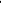 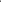 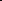 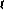 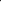 Το έγγραφο της Πιστοποίησης του φορέα μας ισχύος δύο χρόνων, μαζί με τον ειδικό κωδικό Πιστοποίησης του Φορέα, ο οποίος θα αποτελεί στο εξής τον κωδικό αναφοράς για τα ΠΑγΟ-ΕΑγΟ.Η ειδική διαλειτουργική ηλεκτρονική βάση καταγραφής (σχεδιασμένη ώστε να είναι απλή και φιλική προς τον χρήστη) όλων των προγραμμάτων τα οποία προτίθεται ο Φορέας σας να υλοποιήσει την περίοδο 2022-23, εκ των οποίων, κατόπιν αξιολόγησης, θα επιλεγούν ως χρηματοδοτούμενα από τη ΓΓΑ. Η εν λόγω Ηλεκτρονική Βάση συνοδεύεται από το αντίστοιχο έντυπο οδηγού χρήσης της. Τα ηλεκτρονικά έντυπα καταγραφής των προγραμμάτων, που εξάγονται από την προαναφερόμενη ηλεκτρονική βάση, θα πρέπει να αποσταλούν τόσο σε έντυπη (για τελευταία χρονιά), όσο και σε ηλεκτρονική μορφή, στην ηλεκτρονική διεύθυνση του υπευθύνου για τον Φορέα σας στελέχους του Τμήματος Σχεδιασμού, Παρακολούθησης και Ελέγχου Προγραμμάτων Άθλησης για Όλους.Βεβαίωση Οικονομικής Υπηρεσίας του Φορέα, στο οποίο γίνεται σαφής προσδιορισμός των θέσεων Πτυχιούχων Φυσικής Αγωγής (ΠΦΑ) που αιτείται ο Φορέας να συμπεριληφθούν στην προς έκδοση ΚΥΑ και παράλληλα βεβαιώνεται ότι έχει προϋπολογισθεί η ανάλογη δαπάνη μισθοδοσίας των ΠΦΑ για την υλοποίηση των ΠΑγΟ ή / και ΕΑγΟ περιόδου 2021-2022. Η προαναφερόμενη συμπληρωμένη και υπογεγραμμένη «Βεβαίωση», θα πρέπει να αποσταλεί τόσο σε έντυπη (για τελευταία χρονιά), όσο και σε ηλεκτρονική μορφή, στην ηλεκτρονική διεύθυνση του υπευθύνου για τον φορέα σας στελέχους του Τμήματος Σχεδιασμού, Παρακολούθησης και Ελέγχου Προγραμμάτων Άθλησης για Όλους.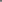 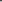 Απόφαση του οικείου συμβουλίου που θα αφορά το αίτημα πρόσληψης Πτυχιούχων Φυσικής Αγωγής, στην οποία θα πρέπει να αναγράφεται ο αριθμός των αναγκαίων θέσεων ΠΦΑ, να περιγράφεται λεπτομερώς ο λόγος για τον οποίο απαιτείται η πρόσληψη του προσωπικού, καθώς και η ανάλυση της διαδικασίας εσόδων, βάσει της οποίας θα καλύπτεται η δαπάνη μισθοδοσίας των Π.Φ.Α.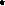 Καλούμεθα όπως κοινοποιήσουμε το παρόν στους αρμόδιους υπευθύνους των Π.Α.γ.Ο. και ΕΑγΟ της Περιφέρειάς μας και του Δήμου μας.Στα πλαίσια των ανωτέρω και έχοντας υπόψη:Τον Οργανισμό Εσωτερικής Υπηρεσίας του Δήμου Μαραθώνος (ΦΕΚ 3147/2012 τ.Γ)Την παρ 6 του άρθρου 39 N .2725/99, όπως αντικαταστάθηκε με το άρθρο 29 του Ν.4151/2013.Την ΥΠΠΟΑ/ΓΔΟΑ/ΔΑΟΠΑΑΕΥΔΣ/69097/2670/170 απόφαση Υφυπουργού Πολιτισμού και Αθλητισμού (ΦΕΚ 461-14/2/2020 ΤΕΥΧΟΣ Β’)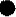 Το υπ αριθ πρωτ 250384/30-05-2022 έγγραφο Γενικής Γραμματείας Αθλητισμού με θέμα: «Ενημέρωση Φορέων-Κατάθεση Προτάσεων περιόδου 2022-23»Τη σχετική βεβαίωση της Διεύθυνσης Οικονομικών Υπηρεσιών με τις εξασφαλισμένες πιστώσεις στον προϋπολογισμό του Δήμου Μαραθώνος έτους 2022Προτείνουμε:Την έγκριση προγραμματισμού πρόσληψης πτυχιούχων Φυσικής Αγωγής συνολικού αριθμού τριών (3) ατόμων για χρονικό διάστημα απασχόλησης έως 8 μηνών για την κάλυψη των αναγκών υλοποίησης των «Προγραμμάτων και εκδηλώσεων Άθλησης για Όλους» (ΠΑγΟ) και ( ΕΑγΟ) 2022-2023.Η διαδικασία και τα κριτήρια για την πρόσληψη των ΠΦΑ καθορίζονται στην ΥΠΠΟΑ/ΓΔΟΑ/ΔΑΟΠΑΑΕΥΔΣ/69097/2670/170 απόφαση Υφυπουργού Πολιτισμού και Αθλητισμού (ΦΕΚ 461-14/2/2020 ΤΕΥΧΟΣ Β’)                                                         Ο ΕΝΤΕΤΑΛΜΕΝΟΣ  Δ.Σ.                                                      ΚΑΡΑΓΙΑΝΝΗΣ ΝΙΚΟΛΑΟΣ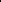 